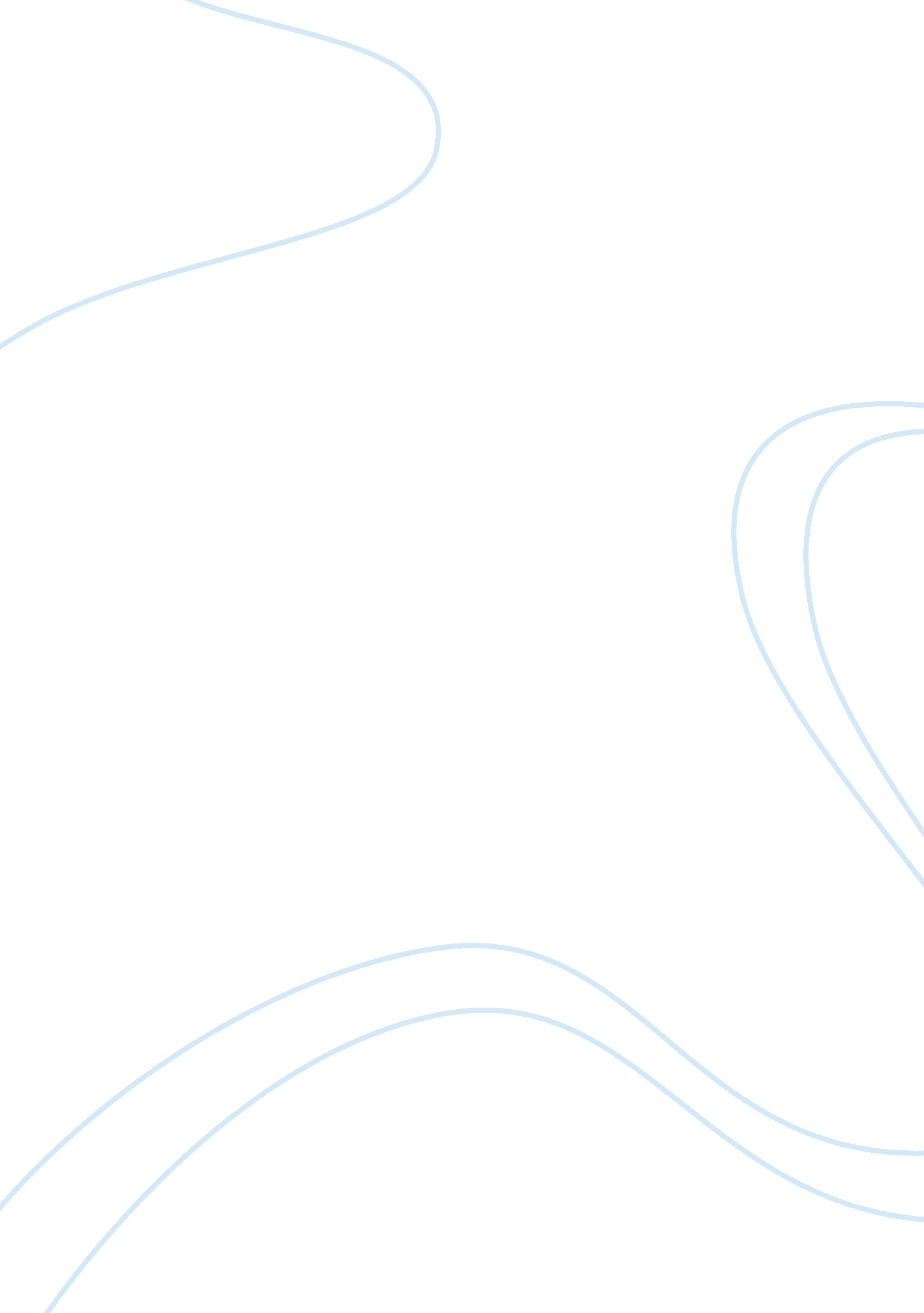 Is being popular a risky propositionSociology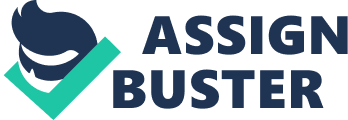 More than Myth: The Developmental Significance of Romantic Relationships During Adolescence 
The development of an individual is related to many factors in its life and romantic adolescent's relationships are one of the more important ones. Although, considered transitory, influencing and a problem; they are important when determining one's self-worth. Yet, romantic relationships of these sorts are no in any way, a behavior problem; these are no considered myths more true for previous centuries. 
The basis of recent researches focuses upon the involvement of an individual partner chosen for it; which is not much important than shared interests. The quality of these relationships is directly related to its stability but the studies show negativity as adolescents mature. Lastly, the intense and unpredictable show of emotionality and cognitive abilities is not studied thoroughly. The media does not imply this confidently as they show both sides of the same coin. Hence, now the research is focused upon its impact on an individual's life than the myths themselves. 
Indirect Aggression among Teenage Girls in Australia 
Acceptance in a society is reflected upon by many standards where some of them are often unconstructive. Indirect aggression is a form of behavior largely associated with, particularly teenage, girls. The drive is mainly a reaction that causes some intervention and then the explanations may cause others' behavior to become aggressive directly. So as to escape boredom these acts help in bringing about confusion and thus, excitement. 
Indirect aggression is caused mainly due to gossip, exclusion, harassment and non-verbal or direct aggression. The victims indeed feel isolated as a predictable result of the uproar. This was seen as mostly the fault of the victim's vulnerability or faults of the past. But pessimistic behavior on the subject of intervening in such aggression is atypical. Also is gossip because such concepts, though are publicized in the media, are unnatural. Gossip is confronted upon and as for the intervention; parents and teachers can help avoid such matters not easily as limitations will definitely help in reducing them, if not completely. 
As an educator, this reading has helped me in understanding human nature and psyche and its negative impacts that are looming on the horizon. Therefore, these reflections I hope to show that as an educator, my work is acknowledged as knowledgeable. 